التاريخ :25-4-2020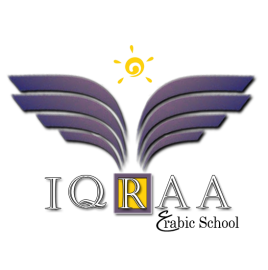 المادة :اللغة العربية JK الصف: التحضيري اليوم يا صف النمور سنقوم بعمل نشاطين بما فيهم حرف السين (ساعه–سمكه ) و حرف الشين (شمس او شجره ) ,من خلال اوراق العمل التالية سنتمكن من صنع السمكة  و الشمس في هذا النشاط نتعلم : أولا حرف السين سمكة  وثانيا :  عالم البحار شاطنا المفاجئ من عالم البحارنحتاج ورقة A4
قلم رصاص
أي نوع من الألوان
الطريقة: نطوي الورقة من المنتصف ومن ثم نجعلها أرباعا. هكذا نكون كشفنا الجزء العلوي والسفلي من الورقة والصقناهما ليتلاقيا مع الحرص على أن يكونا على نفس الجانب. نرسم السمكة أو أي حيوان آخر نريد، ثم نفتح الورقة بالكامل ونرسم "المفجاأة" في الداخل مع أسنان حادة أو أي مفاجأة أخرى ترغبون بها. من الجميل رسم تفاصيل داخل الرسمة لتعدد الألوان. 
المهارات المكتسبة من هذا النشاط:
مهارة فهم العالم من حولنا
مهارة جسدية
مهارة التعبير الفني
مهارة التواصل
مهارة التواصل الاجتماعيLink1:   Link 2 :نشاط حرف الشين : لون الشمس واجعل طفلك وطفلتك يكتب حرف الشين في الداخل ومن ثم قص النظاره واللصقها على الشمس ومن هذا النشاط ان النظاره تحمي أعيننا  من أشعه الشمس  القوية .Today, the Tigers Roar, we will do two activities, including the letter Seen (fish-clock) and the letter Sheen (sun or tree), Through the following worksheets we will be able to make the fish and the sun. In this activity, we learn two things: First, the letter Seen is a Samak (fish), second we learn about the world of the seas.To do this you will need an A4 paper and color pencils.Fold the paper in the middle and then make it into quarters. Then uncover the top and bottom of the paper and glue them to meet, making sure that they are on the same side.We draw the fish or any other animal we want, then we open the paper completely and draw the "surprise" inside with sharp teeth or any other surprise you desire. It is nice to draw details inside the drawing.Skills gained from this activity: The skill of understanding the world around us, physical skill, artistic expression skill communication skill  and social skills.Sheen activity: color the sun and make your child write the letter sheen inside and then cut the sunglasses and paste them on the sun.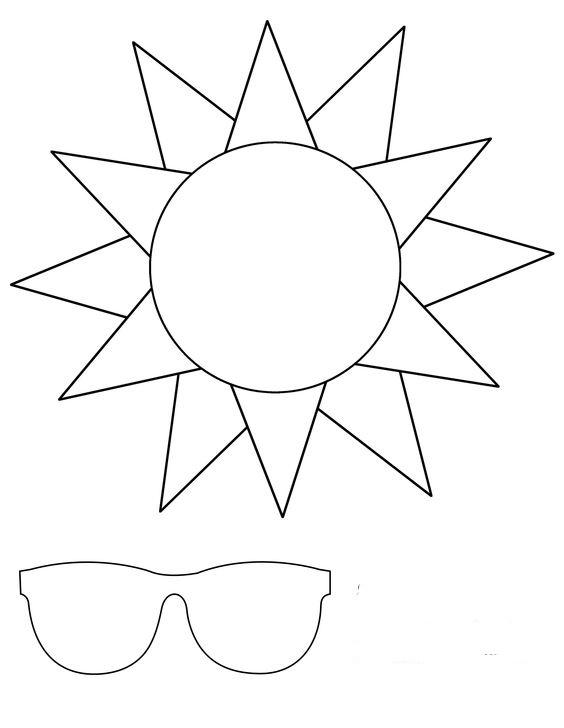 